İÇİNDEKİLER1.	GİRİŞ	42.	MÜFREDAT TANITIMI	43.	TEMEL YETKİNLİKLER	63.1.	Yönetici	63.2.	Ekip Üyesi	63.3.	Sağlık Koruyucusu	63.4.	İletişim Kuran	63.5.	Değer ve Sorumluluk Sahibi	63.6.	Öğrenen ve Öğreten	63.7.	Hizmet Sunucusu	63.7.1.	KLİNİK YETKİNLİKLER	73.7.2.	GİRİŞİMSEL YETKİNLİKLER	124.	ÖĞRENME VE ÖĞRETME YÖNTEMLERİ	164.1.	Yapılandırılmış Eğitim Etkinlikleri (YE)	164.1.1.	Sunum	164.1.2.	Seminer	174.1.3.	Olgu tartışması	174.1.4.	Makale tartışması	174.1.5.	Dosya tartışması	174.1.6.	Konsey	184.1.7.	Kurs	184.1.8.	Refleksiyon Oturumu	184.2.	Uygulamalı Eğitim Etkinlikleri (UE)	184.2.1.	Yatan hasta bakımı	184.2.2.	Ayaktan hasta bakımı	194.2.3.	Diğer	194.3.	Bağımsız ve Keşfederek Öğrenme Etkinlikleri (BE)	204.3.1.	Yatan hasta takibi	204.3.2.	Ayaktan hasta/materyal takibi	204.3.3.	Akran öğrenmesi	204.3.4.	Literatür okuma	204.3.5.	Araştırma	204.3.6.	Öğretme	204.3.7.	Diğer	205.	EĞİTİM KAYNAKLARI	216.	ÖLÇME VE DEĞERLENDİRME	217.	KAYNAKÇA	218.	ÖNERİLER	22GİRİŞÇocuk, büyümekte olan organizma olması nedeniyle farklı gereksinimlere sahip bir bireydir. Bu farklılık sağlığın her alanında olduğu gibi cerrahi hastalıklar açısından da çocuklara özgün yaklaşımı gerektirir. Dünyada bu gereksinim son elli yılda giderek artan ölçüde hissedilmekte, hızla gelişen bir alan olarak Çocuk Cerrahisi genç nüfusun sağlıklı bireyler olarak gelişimine önemli katkı sunmaktadır. Genç nüfusun göreceli olarak fazla olduğu ülkemizde bu alana duyulan gereksinimi, büyüyen ve gelişen bireyin cerrahi bakımını, korunmasını sağlayacak donanımda yetişen Çocuk Cerrahisi uzmanları karşılamaktadır. Fetüsten erişkin yaşa kadar; organ yaralanmaları, edinsel ve doğumsal hastalıkların tanı, tedavi, perioperatif bakım ve rehabilitasyonu konuları özel bilgi ve beceri gerektirdiğinden Çocuk Cerrahisi, hasta çocukların cerrahi ve dahili tedavisi için gerekli tüm olanakların mevcut olduğu merkezlerde yerleşim gösteren Çocuk Cerrahisi ünitelerinde hizmet vermelidir. Burada sunulan Ulusal Uzmanlık Eğitim Müfredatı ışığında hazırlanacak kurumsal programlar, adayın Çocuk Cerrahisi Uzmanı olarak tanınmasına olanak veren ve uzmanlık alanının tümüne hakimiyetini sağlayacak bilgi ve becerileri adaya verecek özellikte olmalıdır. Ülkemizde tıpta uzmanlık alanında hekim işgücünün, hizmet ve uzmanlık eğitiminin standartlarının belirlenmesi tümü ile Sağlık Bakanlığı’nın yetkisindedir. Meslek örgütlerinin  bu noktada etkinliği sınırlı olsa da, bu uzmanlık programı, büyük ölçüde son 30 yılda Türkiye Çocuk Cerrahisi Derneği’nin istikrarlı şekilde yürüttüğü, ülkemizdeki tüm eğitim kurumlarının onayı ile elde edilen uzmanlık eğitimi çalışmalarının katkısı ile oluşturulmuştur. Ayrıca, UEMS çerçevesinde EUPSA tarafından yürütülen çerçeve programdan da yararlanılmıştır.MÜFREDAT TANITIMIMüfredatın Amacı ve HedefleriBu müfredatın oluşturulma amacı:Ülkemizdeki farklı Çocuk Cerrahisi eğitim programlarını birbiri ile ve uluslararası belirlenen çerçeve ile olabildiğince uyumlu hale getirmek,. İkinci ve üçüncü basamak sağlık hizmetlerinde görev alacak çocuk cerrahlarının bilgi, beceri, tutum/davranışlarını ve bunların ölçme-değerlendirme standartlarını belirlemek, . Cerrahi hastalıklara sahip çocukların bakım düzeylerini yükseltirken uluslararası çocuk cerrahisi literatürüne klinik ve akademik düzeyde ülkemizin katkısını arttırmaktır.Müfredat Çalışmasının Tarihsel SüreciÜlkemizde Çocuk Cerrahisi uzmanlığı Sağlık Bakanlığı tarafından ayrı bir dal olarak 1961 yılında kabul edilmiştir. Eğitim kurumlarının ülke geneline yayılması ile birlikte müfredatın asgari standartlarının belirlenmesi gereksinimi ortaya çıkmış ve Prof. Dr. Nebil Büyükpamukçu’nun önderliğinde bir ekip tarafından Türkiye Çocuk Cerrahisi Derneği (TÇCD) çatısı altında 1980’li yılların sonunda ilk çalışmalar başlatılmıştır. Öncelikle Çocuk Cerrahisi uzmanlık eğitiminin müfredat başlıkları belirlenmiş, ardından da bu başlıkların eğitim programındaki ağırlıkları tanımlanmıştır. Avrupa Birliği ile ülkemiz arasında tıpta uzmanlık eğitimi alanında yaşanan yoğun ilişkilerin ortaya çıkardığı gereksinim ile, TÇCD çatısı altında 3 Haziran 2000 tarihinde, ülkemizdeki ilk örneklerden olan Türkiye Çocuk Cerrahisi Yeterlik Kurulu (TÇCYK) kurulmuştur. Ülkemizde ilk olarak, 15 Ocak 2000 tarihinde UEMS’e bağlı “European Board of Pediatric Surgery” tarafından ülkemizdeki 75 çocuk cerrahisi uzmanına “Avrupa Çocuk Cerrahisi Yeterlik (Board) Belgesi” verilmiştir. Bu tarihten itibaren müfredat çalışmaları TÇCYK tarafından yönlendirilmiş, ülkemizdeki tüm eğitim kurumlarının temsiliyeti ile iki “Eğitim Kurultay”ı gerçekleştirilmiştir. İlki Prof. Dr. Tolga Dağlı başkanlığında Mart 2003 yılında GATA‘da düzenlenen Kurultay’da indeks olgular listesi, ölçme değerlendirme yöntemleri, asistan karnesi ve ilk müfredat taslağı hazırlanmıştır. Prof. Dr. Cenk Büyükünal başkanlığında Mart 2007’de düzenlenen ikinci Kurultay öncesinde, Prof. Dr. Ali Avanoğlu ve Doç. Dr. H. İbrahim Durak’ın katkıları ile “Çocuk Cerrahisinin Dünü, Bugünü ve Yarını” başlıklı araştırma ile, ülkemiz genelinden uzmanlık alanımıza ait detaylı veriler ortaya konmuş ve bunların ışığında Kurultay’da eğitim kurumlarının ve eğiticilerin minimum standartları, kurumsal eşyetkilendirme ilkeleri belirlenmiştir. İkinci Kurultayın ardından 2009 yılında Prof. Dr. Mustafa Melikoğlu başkanlığında TÇCYK tarafından TÇCD’ne sunulan “Program Geliştirme Projesi” kabul görmüş, Doç. Dr. Serdar İskit ve Doç. Dr. Mehmet Ali Gülpınar’ın birlikte yürüttüğü bu proje çerçevesinde gerçekleştirilen toplam üç çalıştay’da Çocuk Cerrahisi müfredat içeriğinin standartları belirlenmiştir. TÇCD ve TÇCYK tarafından bu müfredat çalışmaları sürdürülürken TUKMOS çerçevesinde Sağlık Bakanlığı ve TUK tarafından ulusal müfredat çalışmaları başlatılmış ve Prof. Dr. Alaattin Çelik, Prof. Dr. Cenk Büyükünal, Prof. Dr. Tolga Dağlı, Prof. Dr. Mehmet Emin Şenocak, Prof. Dr. Mustafa Melikoğlu (B), Prof. Dr. Güngör Karagüzel, Prof. Dr. İlhami Sürer, Doç. Dr. İrfan Karaca, Doç. Dr. Ali İhsan Dokucu, Doç. Dr. Serdar İskit ve Doç. Dr. Tuğrul Tiryaki’den oluşan ilk çocuk cerrahisi müfredat komisyonu tarafından 2010 – 2012 yılları arasında yapılan çalışmalar ile müfredatın ilk hali (v1.0); Prof. Dr. Alaattin Çelik, Prof.Dr. Tolga Dağlı, Prof. Dr. Mustafa Melikoğlu(B), Prof. Dr. Güngör Karagüzel, Prof. Dr. Gonca Tekant, Prof. Dr. İlhami Sürer, Prof. Dr. Hayrettin Öztürk, Doç. Dr. Serdar İskit ve Doç. Dr. Tuğrul Tiryaki’den oluşan ikinci komisyon tarafından da müfredatın ikinci hali (v2.0) düzenlemeleri yapılmıştır.Uzmanlık Eğitimi SüreciÇocuk Cerrahisi uzmanlık eğitim süresi 5 yıldır. Bu sürede ilgili uzmanlık alanları ile birlikte çalışılarak, çocuğun cerrahi hastalıklarının tanı, tedavi ve izlemi için multidisipliner yaklaşım becerisi kazandırılır.Uzmanlık eğitim süreci bakanlık tarafından yayınlanan Tıpta ve Diş Hekimliğinde Uzmanlık Eğitimi Yönetmeliği hükümlerine göre yürütülür. Kariyer OlasılıklarıÇocuk Cerrahisi uzmanlık öğrencileri eğitimlerini tamamlandıktan sonra kamu, vakıf veya özel kurumlara ait ikinci basamak yataklı tedavi kurumlarında Çocuk Cerrahisi uzmanı, üçüncü basamak hastaneler ve tıp fakültelerinde eğitim ve araştırma kadrosunda görev yaparlar.  Ayrıca arzu eden uzmanlık öğrencilerinin akademik kariyer planları doğrultusunda gereken bilgi, beceri ve tutumları kazanabilmeleri için olanak tanınmaktadır.TEMEL YETKİNLİKLER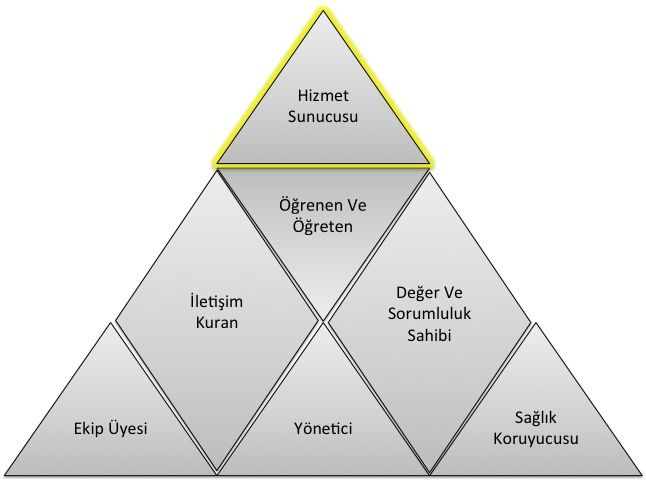 Yetkinlik, bir uzmanın bir iş ya da işlemin gerektiği gibi yapılabilmesi için kritik değer taşıyan, eğitim ve öğretim yoluyla kazanılıp iyileştirilebilen, gözlenip ölçülebilen, özellikleri daha önceden tarif edilmiş olan, bilgi, beceri, tutum ve davranışların toplamıdır. Yetkinlikler 7 temel alanda toplanmışlardır. Her bir temel yetkinlik alanı, uzmanın ayrı bir rolünü temsil eder (Şekil 1). Yedinci temel alan olan Hizmet Sunucusu alanına ait yetkinlikler klinik yetkinlikler ve girişimsel yetkinlikler olarak ikiye ayrılırlar. Sağlık hizmeti sunumu ile doğrudan ilişkili Hizmet Sunucusu alanını oluşturan yetkinlikler diğer 6 temel alana ait yetkinlikler olmadan gerçek anlamlarını kazanamazlar ve verimli bir şekilde kullanılamazlar. Başka bir deyişle 6 temel alandaki yetkinlikler, uzmanın “Hizmet Sunucusu” alanındaki yetkinliklerini sosyal ortamda hasta ve toplum merkezli ve etkin bir şekilde kullanması için kazanılması gereken yetkinliklerdir. Bir uzmanlık dalındaki eğitim sürecinde kazanılan bu 7 temel alana ait yetkinlikler uyumlu bir şekilde kullanılabildiğinde yeterlilikten bahsedilebilir. Bu temel yetkinlik alanları aşağıda listelenmiştir;YöneticiEkip ÜyesiSağlık Koruyucusu İletişim Kuran  Değer ve Sorumluluk Sahibi Öğrenen ve Öğreten Hizmet SunucusuHizmet sunucusu temel yetkinlik alanındaki yetkinlikler, kullanılış yerlerine göre iki türdür: Klinik Yetkinlik: Bilgiyi, kişisel, sosyal ve/veya metodolojik becerileri tıbbi kararlar konusunda kullanabilme yeteneğidir; Girişimsel Yetkinlik: Bilgiyi, kişisel, sosyal ve/veya metodolojik becerileri tıbbi girişimler konusunda kullanabilme yeteneğidir. 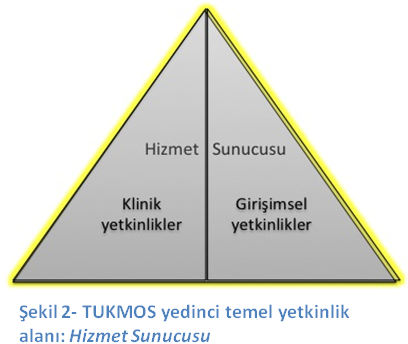 Klinik ve girişimsel yetkinlikler edinilirken ve uygulanırken Temel Yetkinlik alanlarında belirtilen diğer yetkinliklerle uyum içinde olmalı ve uzmanlığa özel klinik karar süreçlerini kolaylaştırmalıdır. KLİNİK YETKİNLİKLERUzman Hekim aşağıda listelenmiş klinik yetkinlikleri ve eğitimi boyunca edindiği diğer bütünleyici “temel yetkinlikleri” eş zamanlı ve uygun şekilde kullanarak uygular.GİRİŞİMSEL YETKİNLİKLERUzman Hekim aşağıda listelenmiş girişimsel yetkinlikleri ve eğitimi boyunca edindiği diğer bütünleyici “temel yetkinlikleri” eş zamanlı ve uygun şekilde kullanarak uygular.ÖĞRENME VE ÖĞRETME YÖNTEMLERİTUKMOS tarafından önerilen öğrenme ve öğretme yöntemleri üçe ayrılmaktadır: “Yapılandırılmış Eğitim Etkinlikleri” (YE), “Uygulamalı Eğitim Etkinlikleri” (UE) ve “Bağımsız ve Keşfederek Öğrenme Etkinlikleri” (BE). Yapılandırılmış Eğitim Etkinlikleri (YE)SunumBir konu hakkında görsel işitsel araç kullanılarak yapılan anlatımlardır. Genel olarak nadir veya çok nadir görülen konular/durumlar hakkında veya sık görülen konu/durumların yeni gelişmeleri hakkında kullanılan bir yöntemdir. Bu yöntemde eğitici öğrencide eksik olduğunu bildiği bir konuda ve öğrencinin pasif olduğu bir durumda anlatımda bulunur. Sunum etkileşimli olabilir veya hiç etkileşim olmayabilir. SeminerSık görülmeyen bir konu hakkında deneyimli birinin konuyu kendi deneyimlerini de yansıtarak anlatması ve anlatılan konunun karşılıklı soru ve cevaplar ile geçmesidir. Sunumdan farkı konuyu dinleyenlerin de kendi deneyimleri doğrultusunda anlatıcı ile karşılıklı etkileşim içinde olmasıdır. Seminer karşılıklı diyalogların yoğun olduğu, deneyimlerin yargılanmadan paylaşıldığı ve farklı düzeylerde kişilerin aynı konu hakkında farklı düzeydeki sorular ile eksik yanlarını tamamlayabildikleri bir eğitim etkinliğidir.Olgu tartışmasıBir veya birkaç sık görülen olgunun konu edildiği bir küçük grup eğitim aktivitesidir. Bu eğitim aktivitesinin hedefi, farklı düzeydeki kişilerin bir olgunun çözümlenmesi sürecini tartışmalarını sağlayarak, tüm katılımcıların kendi eksik veya hatalı yanlarını fark etmelerini sağlamak ve eksiklerini tamamlamaktır. Bu olgularda bulunan hastalık veya durumlar ile ilgili bilgi eksikliklerinin küçük gruplarda tartışılması ile tamamlanması veya yanlış bilgilerin düzeltilmesi sağlanır. Ayrıca aynı durum ile ilgili çok sayıda olgunun çözümlenmesi yoluyla aynı bilginin farklı durumlarda nasıl kullanılacağı konusunda deneyim kazandırır. Olgunun/ların basamaklı olarak sunulması ve her basamak için fikir üretilmesi ile sürdürülür. Eğitici her basamakta doğru bilgiyi verir ve doğru kararı açıklar.Makale tartışmasıMakalenin kanıt düzeyinin anlaşılması, bir uygulamanın kanıta dayandırılması ve bir konuda yeni bilgilere ulaşılması amacıyla gerçekleştirilen bir küçük grup etkinliğidir. Makalenin tüm bölümleri sırası ile okunur ve metodolojik açıdan doğruluğu ve klinik uygulamaya yansıması ile ilgili fikir üretilmesi ve gerektiğinde eleştirilmesi ile sürdürülür. Eğitici her basamakta doğru bilgiyi verir ve doğru kararı açıklar. Uzman adayına, benzer çalışmalar planlayabilmesi için problemleri bilimsel yöntemlerle analiz etme, sorgulama, sonuçları tartışma ve bir yayın haline dönüştürme becerisi kazandırılır.Dosya tartışmasıSık görülmeyen olgular ya da sık görülen olguların daha nadir görülen farklı şekilleri hakkında bilgi edinilmesi, hatırlanması ve kullanılmasını amaçlayan bir eğitim yöntemidir. Eğitici, dosya üzerinden yazı, rapor, görüntü ve diğer dosya eklerini kullanarak, öğrencinin olgu hakkında her basamakta karar almasını sağlar ve aldığı kararlar hakkında geribildirim verir. Geribildirimler öğrencinin doğru kararlarını devam ettirmesi ve gelişmesi gereken kararlarının açık ve anlaşılır bir biçimde ifade edilerek geliştirmesi amacıyla yapılır.KonseyOlgunun/ların farklı disiplinler ile birlikte değerlendirilmesi sürecidir. Olgunun sık görünürlüğünden çok karmaşık olması öğrencinin karmaşık durumlarda farklı disiplinlerin farklı bakış açılarını algılamasını sağlar. KursBir konu hakkında belli bir amaca ulaşmak için düzenlenmiş birden fazla oturumda gerçekleştirilen bir eğitim etkinliğidir. Amaç genellikle bir veya birkaç klinik veya girişimsel yetkinliğin edinilmesidir. Kurs süresince sunumlar, küçük grup çalışmaları, uygulama eğitimleri birbiri ile uyum içinde gerçekleştirilir.Refleksiyon OturumuAkranlar ve eğiticilerin katılımı ile düzenli aralıklarla gerçekleştirilen, özellikle eğitilenlerin geriye dönük kendi deneyimlerini, sorunlarını, sorularını, gereksinimlerini, bireysel ve kurumsal amaçlar doğrultusunda  beklentilerini paylaşmak yolu ile refleksiyon yaptıkları oturumlardır.Uygulamalı Eğitim Etkinlikleri (UE)Yatan hasta bakımıVizitFarklı öğrenciler için farklı öğrenme ortamı oluşturan etkili bir eğitim yöntemidir. Hasta takibini yapan ve yapmayan öğrenciler vizitten farklı şekilde faydalanırlar. Hastayı takip eden öğrenci hasta takibi yaparak ve yaptıkları için geribildirim alarak öğrenir, diğer öğrenciler bu deneyimi izleyerek öğrenirler. Vizit klinikte görülen olguların hasta yanından çıktıktan sonra da tartışılması ve olgunun gerçek ortamda gözlemlenmesiyle öğrenmeyi sağlar. NöbetÖğrencinin sorumluluğu yüksek bir ortamda derin ve kalıcı öğrenmesine etki eder. Olguyu yüksek sorumluluk durumunda değerlendirmek öğrencinin var olan bilgisini ve becerisini kullanmasını ve eksik olanı öğrenmeye motive olmasını sağlar. Nöbet, gereken yetkinliklere sahip olunan olgularda özgüveni arttırırken, gereken yetkinliğin henüz edinilmemiş olduğu olgularda bilgi ve beceri kazanma motivasyonunu arttırır. Nöbetlerde sık kullanılması gereken yetkinliklerin 1’inci kıdem yetkinlikleri arasında sınıflandırılmış olmaları bu açıdan önemlidir.Girişim Tanı ve tedaviye yönelik tüm girişimler, eğitici tarafından gösterildikten sonra belli bir kılavuz eşliğinde basamak basamak gözlem altında uygulama yoluyla öğretilir. Her uygulama basamağı için öğrenciye geribildirim verilir. Öğrencinin doğru yaptıklarını doğru yapmaya devam etmesi, eksik ve gelişmesi gereken taraflarını düzeltebilmesi için öğrenciye zamanında, net ve yapıcı müdahalelerle teşvik edici ve destekleyici ya da uyarıcı ve yol gösterici geribildirimler verilmelidir. Her girişim için öğrenciye önceden belirlenmiş yetkinlik düzeyine ulaşacak sayıda tekrar yaptırılması sağlanır.Ameliyat İçinde çok sayıda karar ve girişim barındıran müdahale süreçleridir. Her karar ve girişimin ayrı ayrı gereken yetkinlik düzeylerine ulaşması amacıyla en az riskli/karmaşık olandan en riskli/karmaşık olana doğru olacak şekilde ameliyat sürecinin tüm basamakları yüksek gözlem altında öğretilir. Öğrencinin tüm basamaklarda gereken yetkinlik düzeyine ulaşması için yeterli sayıda tekrar yaptırılması sağlanır.Ayaktan hasta bakımıÖğrenci gözlem altında olgu değerlendirmesi yapar ve tanı, tedavi seçeneklerine karar verir. Öğrencinin yüksek/orta sıklıkta görülen acil veya acil olmayan olguların farklı başvuru şekillerini ve farklı tedavi seçeneklerini öğrendiği etkili bir yöntemdir. Ayaktan hasta bakımında sık kullanılması gereken yetkinliklerin 1’inci kıdem yetkinlikleri arasında sınıflandırılmış olmaları bu açıdan önemlidir.DiğerBağımsız ve Keşfederek Öğrenme Etkinlikleri (BE) Yatan hasta takibiYatarak takip edilen bir olgu hakkında yeterliğe erişmemiş bir öğrencinin gözetim ve denetim altında, yeterliğe ulaşmış bir öğrencinin gözlem altında yaptığı çalışmalar sırasında eksikliğini fark ettiği konularda öğrenme gereksinimini belirleyerek bunu herhangi bir eğitim kaynağından tamamlaması sürecidir. Bu eğitim kaynaklarının doğru ve güvenilir olmasından eğitici sorumludur. Ayaktan hasta/materyal takibiAyaktan başvuran acil veya acil olmayan bir olgu hakkında gereken yetkinlik düzeyine erişmemiş bir öğrencinin gözetim ve denetim  gözlem altında, eğitici eşliğinde ve gereken yetkinlik düzeyine ulaşmış bir öğrencinin yüksek gözlem altında yaptığı çalışmalar sırasında eksikliğini fark ettiği konularda öğrenme gereksinimini belirleyerek bunu herhangi bir eğitim kaynağından tamamlaması sürecidir. Bu eğitim kaynaklarının doğru ve güvenilir olmasından eğitici sorumludur.Akran öğrenmesiÖğrencinin bir olgunun çözümlenmesi veya bir girişimin uygulanması sırasında bir akranı ile tartışarak veya onu gözlemleyerek öğrenmesi sürecidir. Literatür okumaÖğrencinin öğrenme gereksinimi olan konularda literatür okuması ve klinik uygulama ile ilişkilendirmesi sürecidir. AraştırmaÖğrencinin bir konuda tek başına veya bir ekip ile araştırma tasarlaması ve bu sırada öğrenme gereksinimini belirleyerek bunu herhangi bir eğitim kaynağından tamamlaması sürecidir.ÖğretmeÖğrencinin bir başkasına bir girişim veya bir klinik konuyu öğretirken bu konuda farklı bakış açılarını, daha önce düşünmediği soruları veya varlığını fark etmediği durumları fark ederek öğrenme gereksinimi belirlemesi ve bunu herhangi bir eğitim kaynağından tamamlaması sürecidir.DiğerEĞİTİM KAYNAKLARIEğitici StandartlarıEğitim kadrosu, tıp fakültesi çocuk cerrahisi anabilim dalları için; en az biri profesör veya doçent olan üç öğretim üyesi, Sağlık Bakanlığı eğitim ve araştırma hastaneleri için ise biri eğitim sorumlusu olan en az üç eğitim görevlisinden oluşur. Mekan StandartlarıAmeliyathane: Genel anestezi altında yılda en az 500 Çocuk Cerrahisi ameliyatının yapılabileceği özellikte olmalıdır.Poliklinik: Yıllık en az 1000 hasta muayene edilebilecek altyapıda olmalıdır.Klinik: En az 20 yatak bulunmalı, bunun en az %10’u yoğun bakım, %10’u yenidoğan yatağı olmalıdır. Merkezi yoğun bakım ünitelerindeki yatak kapasitesi bu oran içindedir. Eğitim verecek kliniklerin sahip olacağı alt yapı olanakları arasında aynı kurum çatısı altında, Kalp-Damar Cerrahisi, Kadın Doğum, Pediatri, Patoloji, Radyoloji, Beyin ve Sinir Cerrahisi, Çocuk Psikiyatrisi, Ortopedi, Nükleer Tıp ve Yenidoğan hizmetlerinin verildiği birimlerinin varlığı gereklidir. Çocuk sağlığı ve hastalıkları yan dal uzmanlıklarının bulunması da bir gerekliliktir.  Ancak bunların tümünün ihtisas verir düzeyde olmasına gerek yoktur. Hastanenin mutlaka Acil Servisi olmalı ve 24 saat Radyoloji hizmeti verilmelidir.Bireysel çalışma odaları: Yazılı ve elektronik bilgiye ulaşım ve dinlenme ortamı sağlanmalıdır.Toplantı Odası: Tıpta Uzmanlık Öğrencilerine, eğitim faaliyetlerinin yürütülebileceği alt yapıya ( internet, projeksiyon v.b.) sahip mekanların sağlanması gereklidir. Donanım Standartları Çocuk Cerrahisi uzmanlık eğitiminin verildiği birimlerin bulunduğu kurumlarda;Kütüphane ve elektronik veri tabanlarına ulaşım olanağı, C Kollu Floroskopi cihazı, Ventilatör, Küvöz/Açık Yenidoğan Yatağı, Özofagoskop, Rektoskop, Bronkoskop, Sistoskop, ürodinami, anorektal manometri, gastroskop, kolonoskop, laparoskopik girişimler için gerekli cihaz ve enstrumanlar ve ph monitorizasyon cihazları olmalıdır. ÖLÇME VE DEĞERLENDİRMEEğiticinin uygun gördüğü ölçme değerlendirme yöntemleri uygulanmaktadır.KAYNAKÇATÇCD-TÇCYK Birinci Eğitim Kurultayı ÇıktılarıTürkiye’de Çocuk Cerrahisi Uzmanlık Alanının Dünü, Bugünü ve Yarını: Hekim Gereksinimi Hizmet ve Uzmanlık Eğitimi Standartları Proje Raporu (TÇCD)TÇCD-TÇCYK İkinci Eğitim Kurultayı Kitabı	TÇCD Asistan Karnesi, 2007European Syllabus in Paediatric Surgery (UEMS Section and Board of Pediatric Surgery, EUPSA)TÇCD-TÇCYK Çocuk Cerrahisi Ulusal Çerçeve Uzmanlık Eğitim Programı Araştırma Raporu: Mevcut Durum AnaliziTÇCD-TÇCYK Uzmanlık Eğitimi Çerçeve Program Tasarımı ve Eğitici Gelişimi 1. Çalıştay RaporuTÇCD-TÇCYK Uzmanlık Eğitimi Çerçeve Program Tasarımı ve Eğitici Gelişimi 2. Çalıştay KitabıTUKMOS, TIPTA UZMANLIK KURULU MÜFREDAT OLUŞTURMA VE STANDART BELİRLEME SİSTEMİ, Çekirdek Müfredat Hazırlama Kılavuzu, v.1.1, 2013ÖNERİLER1. Eğiticiler “Ulusal Yeterlik Belgesi” sahibi olmalıdır.2. Eğiticilerin “Eğiticilerin Eğitimi Belgesi” bulunmalıdır.3. Eğitim veren kurumların sertifikasyon ve resertifikasyon çalışmaları başlatılmalıdır.TUKMOSTIPTA UZMANLIK KURULU                                                             MÜFREDAT OLUŞTURMA VE STANDART BELİRLEME SİSTEMİÇOCUK CERRAHİSİUzmanlık Eğitimi Çekirdek Müfredatı 04.06.2013KLİNİK YETKİNLİKDüzeyKıdemYöntemYENİDOĞAN CERRAHİSİDOĞUMSAL DİYAFRAGMA HERNİSİTT,A,K2YE,UE,BEYENİDOĞAN CERRAHİSİAKCİĞERİN DOĞUMSAL HASTALIKLARIT,K2YE,UE,BEYENİDOĞAN CERRAHİSİÖZOFAGUS ATREZİSİT,A,K2YE,UE,BEYENİDOĞAN CERRAHİSİDUODENAL ATREZİTT,A,K2YE,UE,BEYENİDOĞAN CERRAHİSİMALROTASYON/VOLVULUSTT,A,K2YE,UE,BEYENİDOĞAN CERRAHİSİİNTESTİNAL ATREZİTT,A,K2YE,UE,BEYENİDOĞAN CERRAHİSİMEKONYUM İLEUSUTT,A,K2YE,UE,BEYENİDOĞAN CERRAHİSİNEKROTİZAN ENTEROKOLİTTT,A,K2YE,UE,BEYENİDOĞAN CERRAHİSİHİRSCHSPRUNG HASTALIĞITT,A,K2YE,UE,BEYENİDOĞAN CERRAHİSİANOREKTAL MALFORMASYONLART,A,K2YE,UE,BEYENİDOĞAN CERRAHİSİOMFALOSELTT,A,K2YE,UE,BEYENİDOĞAN CERRAHİSİGASTROŞİZİSTT,A,K2YE,UE,BEYENİDOĞAN CERRAHİSİEKSTROFİ- EPİSPADİAS KOMPLEKSİT2YE,UEYENİDOĞAN CERRAHİSİHİDRONEFROZ/HİDROÜRETERONEFROZTT,A,K2YE,UE,BEYENİDOĞAN CERRAHİSİNÖRAL TÜP DEFEKTLERİT,K2YE,UEYENİDOĞAN CERRAHİSİPERİNATAL TÜMÖRLERT2YE,UEACİL CERRAHİTORAKS TRAVMALARITT,A,K2 YE,UE,BEACİL CERRAHİKARIN TRAVMALARITT,A,K2YE,UE,BEACİL CERRAHİAKUT KARINTT,A,K2YE,UE,BEACİL CERRAHİAPENDİSİTTT,A,K2YE,UE,BEACİL CERRAHİGASTROİNTESTİNAL TIKANIKLIKLARTT,A,K2YE,UE,BEACİL CERRAHİİNVAJİNASYONTT,A,K2YE,UE,BEACİL CERRAHİGASTROİNTESTİNAL YABANCI CİSİMLERTT,A,K2YE,UE,BEACİL CERRAHİGASTROİNTESTİNAL KANAMATT,A,K2YE,UE,BEACİL CERRAHİGENİTOÜRİNER TRAVMALARTT,A,K2YE,UE,BEACİL CERRAHİOVER TORSİYONUTT,A,K2YE,UE,BEACİL CERRAHİAKUT SKROTUM	TT,A,K2YE,UE,BEACİL CERRAHİYANIKLART,A1YEACİL CERRAHİYUMUŞAK DOKU İNFEKSİYONLARITT,A,K1YE,UE,BEGÜNÜBİRLİK CERRAHİİNGUİNAL HERNİTT,A,K1YE,UE,BEGÜNÜBİRLİK CERRAHİ HİDROSELTT,K1YE,UE,BEGÜNÜBİRLİK CERRAHİİNMEMİŞ TESTİSTT,A,K1YE,UE,BEGÜNÜBİRLİK CERRAHİKASIK BÖLGESİNİN DİĞER HASTALIKLARITT,A,K2YE,UE,BEGÜNÜBİRLİK CERRAHİSÜNNET DERİSİNİN EDİNSEL HASTALIKLARITT,A,K1YE,UE,BEBAŞ ve BOYUN CERRAHİSİ KİSTİK LENFANJİOM TT,A,K2YE,UE,BEBAŞ ve BOYUN CERRAHİSİBRANKİAL ARTIKLARTT,A,K2YE,UE,BEBAŞ ve BOYUN CERRAHİSİTİROGLOSSAL KANAL HASTALIKLARITT,A,K2YE,UE,BEBAŞ ve BOYUN CERRAHİSİTORTİKOLLİSTT,A,K2YE,UE,BEBAŞ ve BOYUN CERRAHİSİ TİROİD BEZİNİN CERRAHİ HASTALIKLARIT2YEBAŞ ve BOYUN CERRAHİSİANKİLOGLOSSİTT,K1YE,UEBAŞ ve BOYUN CERRAHİSİMEME HASTALIKLARIT,A,K2YE,UEBAŞ ve BOYUN CERRAHİSİGÖĞÜS DUVARI ANOMALİLERİT2YEBAŞ ve BOYUN CERRAHİSİHAVA YOLU YABANCI CİSİMLERİTT,A,K2YE,UE,BEBAŞ ve BOYUN CERRAHİSİPLEVRA HASTALIKLARITT,A,K1YE,UE,BEBAŞ ve BOYUN CERRAHİSİAKCİĞERİN EDİNSEL CERRAHİ HASTALIKLARIT2YEBAŞ ve BOYUN CERRAHİSİAKCİĞER HİDATİK KİSTİTT,A,K2YE,UE,BEBAŞ ve BOYUN CERRAHİSİ DİYAFRAGMA HASTALIKLARITT,A,K2YE,UE,BEBAŞ ve BOYUN CERRAHİSİÖZOFAGUS YANIĞITT,A,K2YE,UE,BEBAŞ ve BOYUN CERRAHİSİMEDİASTİNAL KİTLELERT2YEBAŞ ve BOYUN CERRAHİSİUMBİLİKAL HASTALIKLARTT,A,K1YE,UE,BEBAŞ ve BOYUN CERRAHİSİUMBİLİKAL HERNİTT,K1YE,UE,BEBAŞ ve BOYUN CERRAHİSİOMFALOMEZENTERİK KANAL HASTALIKLARITT,A,K2YE,UE,BEBAŞ ve BOYUN CERRAHİSİGASTROÖZOGAEAL REFLÜ HASTALIĞITT,K2YE,UE,BEBAŞ ve BOYUN CERRAHİSİ İNFANTİL HİPERTROFİK PİLOR STENOZUTT,A,K1YE,UE,BEBAŞ ve BOYUN CERRAHİSİGASTROİNTESTİNAL DUPLİKASYONLARTT,A,K2YE,UE,BEBAŞ ve BOYUN CERRAHİSİ İNFLAMATUVAR BAĞIRSAK HASTALIKLARIT2YEBAŞ ve BOYUN CERRAHİSİGASTROİNTESTİNAL MOTİLİTE BOZUKLUKLARIT2YEBAŞ ve BOYUN CERRAHİSİKRONİK KONSTİPASYONTT,A,K1YE,UE,BEBAŞ ve BOYUN CERRAHİSİANOREKTAL BÖLGENİN EDİNSEL HASTALIKLARI TT,A,K1YE,UE,BEBAŞ ve BOYUN CERRAHİSİPORTAL HİPERTANSİYON VE ASİTT,A2YE,UEBAŞ ve BOYUN CERRAHİSİSAFRA KESESİ HASTALIKLARITT,A,K2YE,UE,BEBAŞ ve BOYUN CERRAHİSİKOLEDOK KİSTİT,K2YE,UEBAŞ ve BOYUN CERRAHİSİSAFRA YOLU ATREZİSİT,K2YE,UEBAŞ ve BOYUN CERRAHİSİHİDATİK KİSTTT,A,K2YE,UE,BEBAŞ ve BOYUN CERRAHİSİPANKREASIN CERRAHİ HASTALIKLARIT,A2YE,UEBAŞ ve BOYUN CERRAHİSİDALAĞIN CERRAHİ HASTALIKLARITT,A,K2YE,UE,BEBAŞ ve BOYUN CERRAHİSİMEZENTER VE OMENTUM KİSTLERİTT,A,K2YE,UE,BEGENİTOÜRİNER SİSTEM CERRAHİSİÜROLİTYAZİST,A,K2YE,UE,BEGENİTOÜRİNER SİSTEM CERRAHİSİUP BİLEŞKE DARLIĞIT,A,K2YE,UE,BEGENİTOÜRİNER SİSTEM CERRAHİSİUV BİLEŞKE DARLIĞIT,A,K2YE,UE,BEGENİTOÜRİNER SİSTEM CERRAHİSİMEGAÜRETERT,A,K2YE,UE,BEGENİTOÜRİNER SİSTEM CERRAHİSİVEZİKOÜRETERAL REFLÜT,A,K2YE,UE,BEGENİTOÜRİNER SİSTEM CERRAHİSİ NÖROPATİK VE NON-NÖROPATİK MESANET2YEGENİTOÜRİNER SİSTEM CERRAHİSİİŞEME BOZUKLUKLARI T,K2YE,UE,BEGENİTOÜRİNER SİSTEM CERRAHİSİ URAKUS HASTALIKLARITT,A,K2YE,UE,BEGENİTOÜRİNER SİSTEM CERRAHİSİPOSTERİOR ÜRETRAL VALFT,A2YE,UEGENİTOÜRİNER SİSTEM CERRAHİSİHİPOSPADİASTT,A,K2YE,UE,BEGENİTOÜRİNER SİSTEM CERRAHİSİPENİSİN DİĞER HASTALIKLARIT,A2YE,UEGENİTOÜRİNER SİSTEM CERRAHİSİVARİKOSELTT,K2YE,UE,BEGENİTOÜRİNER SİSTEM CERRAHİSİVULVA, VAJİNA VE UTERUS HASTALIKLARIT,A,K2YE,UEGENİTOÜRİNER SİSTEM CERRAHİSİCİNSİYET GELİŞİM BOZUKLUKLARIT,K2YEGENİTOÜRİNER SİSTEM CERRAHİSİAKUT VE KRONİK BÖBREK YETMEZLİĞİT,A,K2YE,UE,BEGENİTOÜRİNER SİSTEM CERRAHİSİÜRİNER SİSTEM İNFEKSİYONLARITT,A,K1YE,UE,BETÜMÖR CERRAHİSİNÖROBLASTOM VE DİĞER ADRENAL TÜMÖRLERT,A,K2YE,UETÜMÖR CERRAHİSİWİLMS VE DİĞER BÖBREK TÜMÖRLERİT,A,K2YE,UETÜMÖR CERRAHİSİRABDOMYOSARKOM VE DİĞER YUMUŞAK DOKU TÜMÖRLERİT,A,K2YE,UETÜMÖR CERRAHİSİKARACİĞER TÜMÖRLERİT,A,K2YE,UETÜMÖR CERRAHİSİTESTİS TÜMÖRLERİT,A,K2YE,UETÜMÖR CERRAHİSİ OVER TÜMÖRLERİT,A,K2YE,UETÜMÖR CERRAHİSİSAKROKOKSİGEAL VE DİĞER TERATOMLART,A,K2YE,UETÜMÖR CERRAHİSİVASKÜLER MALFORMASYONLART,A,K2YE,UETÜMÖR CERRAHİSİENDOKRİN TÜMÖRLERT,A,K2YE,UETÜMÖR CERRAHİSİLENFOMALART,A,K2YE,UETÜMÖR CERRAHİSİNADİR TÜMÖRLERT,A,K2YE,UEDİĞERÇOCUK İSTİSMARI VE İHMALİT,A,K2YE,UE,BEDİĞERYAPIŞIK İKİZT2YEDİĞERTRANSPLANTASYONT2YEGİRİŞİMSEL YETKİNLİKDüzeyKıdemYöntemFETAL GİRİŞİM12YEEKSİZYONEL BİYOPSİ42YE,UE,BEİNSİZYONEL BİYOPSİ42YE,UE,BEİĞNE BİYOPSİSİ42YE,UE,BEYARA BAKIMI41YE,UE,BEAPSE DRENAJI41YE,UE,BESTOMA BAKIMI41YE,UE,BEÜST GASTROİNTESTİNAL ENDOSKOPİ32YE,UE,BEALT GASTROİNTESTİNAL ENDOSKOPİ32YE,UE,BEBRONKOSKOPİ22YE,UE,BESİSTOSKOPİ32YE,UE,BE24 SAATLİK PH MONİTORİZASYONU12YELAPAROSKOPİ32YE,UE,BETORAKOSKOPİ22YE,UE,BESİSTOSTOMİ42YE,UE,BEGASTROSTOMİ42YE,UE,BEPERİTON DİALİZ KATETERİ KONULMASI42YE,UE,BESANTRAL VENÖZ KATETERİZASYON42YE,UE,BEKALICI SANTRAL KATETERİZASYON42YE,UE,BESUPRAPUBİK KATETERİZASYON41YE,UE,BEPARASENTEZ41YE,UE,BEPERİTONEAL LAVAJ41YE,UE,BEKOLOSTOMİ42YE,UE,BEİLEOSTOMİ42YE,UE,BETRAKEOSTOMİ32YE,UE,BEÖZOFAGOSTOMİ42YE,UE,BEANOREKTAL MANOMETRİ12YEÜRODİNAMİ12YEUMBLİKAL KATETERİZASYON41YE,UE,BECUT DOWN UYGULAMASI41YE,UE,BETRAKEAL ENTÜBASYON31YE,UE,BELAPAROTOMİ41YE,UE,BETORAKOTOMİ42YE,UE,BETOROKOSTOMİ41YE,UE,BEPERKÜTAN GİRİŞİMLER12YELOMBOTOMİ42YE,UE,BEPERKÜTAN ENDOSKOPİK GASTROSTOMİ12YEGASTROİNTESTİNAL  REZEKSİYON VE ANASTOMOZLAR42YE,UE,BEÖZOFAGUS REZEKSİYONU VE ANASTOMOZU 32YE,UE,BEPERKÜTAN NEFROLİTOTOMİ12YEÜRETERORENOSKOPİ12YEESWL12YEKESİ ONARIMI41YE,UE,BETRAVMADA İMMOBİLİZASYON41YE,UE,BESUBÜRETERİK ENJEKSİYON12YEMEKANİK VENTİLASYON32YE,UE,BEİNVAJİNASYONDA REDÜKSİYON41YE,UE,BEGASTROİNTESTİNAL SİSTEM MANOMETRİK ÇALIŞMASI12YEHİPEROZMOLAR LAVMAN41YE,UE,BESİLO UYGULAMASI42YE,UE,BEDOUBLE- J STENT UYGULAMASI32YE,UE,BEÖZOFAGUS BALON DİLATASYONU32YE,UE,BEGASTROİNTESTİNAL BUJİ DİLATASYONLARI32YE,UE,BEÜRETRA DİLATASYONU32YE,UE,BEMESANE İÇİ BOTOKS UYGULAMALARI12YETENS UYGULAMASI12YESTEPLER KULLANIMI42YE,UE,BEDERİ GREFT UYGULAMALARI12YEBOĞULMUŞ FITIK REDÜKSİYONU41YE,UE,BEPARAFİMOZİS REDÜKSİYONU41YE,UE,BESÜNNET41YE,UE,BEİNTRALEZYONER SKLEROTERAPİ32YE,UE,BESTERNOTOMİ22YE,UEERCP12YEPERKÜTAN DRENAJ12YEPERKÜTAN TRANSHEPATİK KOLANJİOGRAFİ12YEÜROFLOWMETRE12YESİSTOMETRİ12YETEMİZ ARALIKLI KATETERİZASYON41YE,UE,BEVAJİNOSKOPİ32YE,UE,BEVASKÜLER EMBOLİZASYON12YE